Toplantı AdıDış Paydaş ToplantısıToplantı Tarihi14.09.2023Toplantı Katılımcıları36. Bölge Çanakkale Eczacı Odası Başkanı Ecz. N. Jale KARAATA, Eczacı Odası Yönetim Kurulu Üyeleri,Çanakkale Sağlık Hizmetleri Meslek Yüksekokulu Müdür Yardımcıları (Dr. Öğr. Üyesi Özge Nur TÜRKERİ ve Öğr. Gör. Deniz EMRE)Toplantı GündemiMeslek Yüksekokulumuzun Dış Paydaşlarından olan 36. Bölge Çanakkale Eczacı Odası ile gerçekleştirilen toplantıda, Eczane Hizmetleri Programının mevcut durumu ve ders içerikleri hakkında bilgilendirme yapılarak, eczacıların eczane teknisyenlerinden beklentileri ile ilgili görüşler alındı.Eczanelerde Eczane Teknisyenlerine ihtiyaç olduğu ifade edildi. 2023-2024 eğitim-öğretim yılı bahar döneminde ilk kez başlanacak olan 3+1 işyeri uygulama eğitimi ile ilgili bilgi verildi.Dış Paydaş memnuniyet anketi dolduruldu.Toplantı Fotoğrafı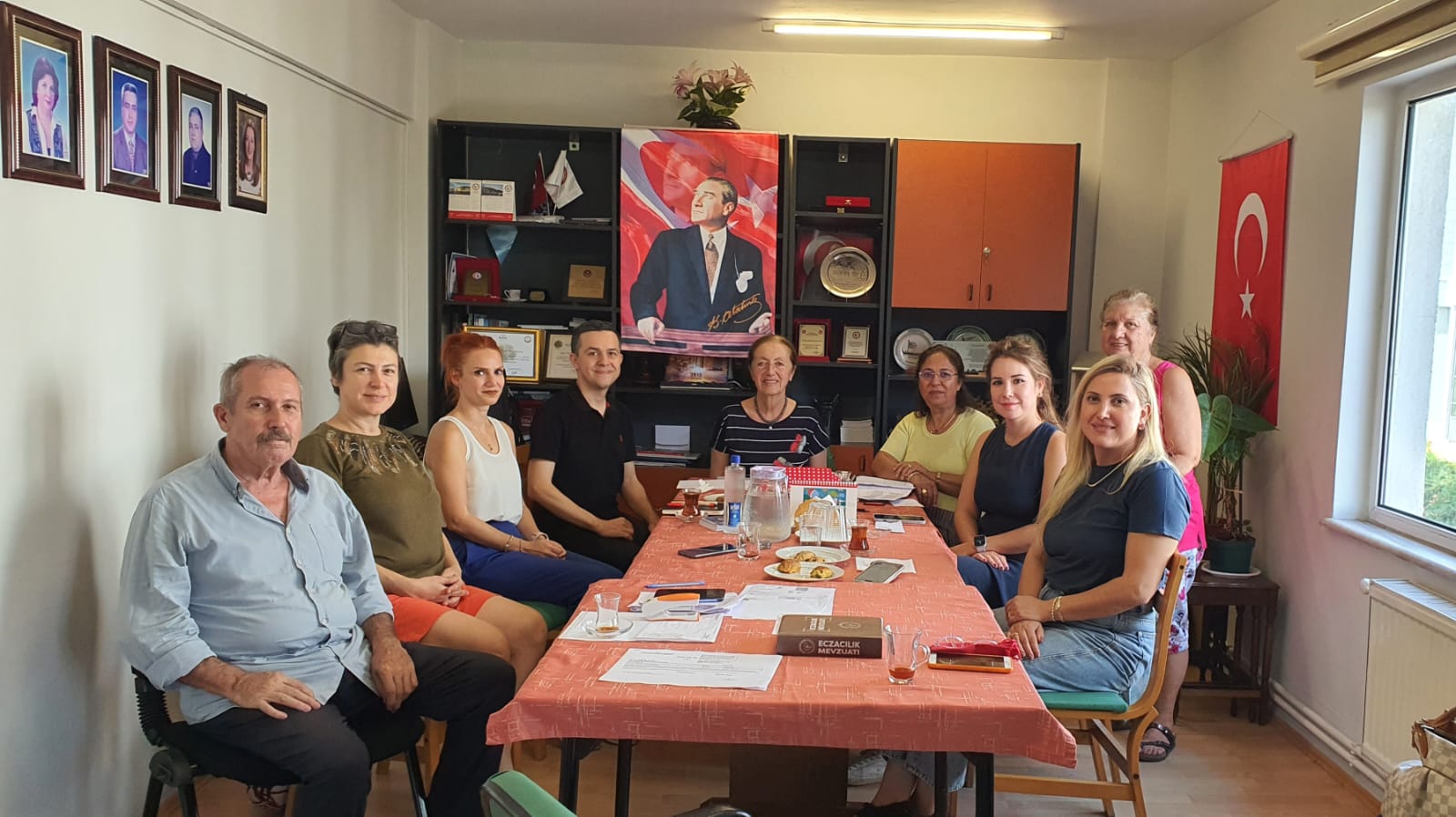 